Задача 1.При измерении тока 10A допущена ошибка 2%.  Определить абсолютную погрешность измерения.Решение:Относительная погрешность измерения:Абсолютная = Iлаб-Iобр=5.07-5=0.07  Относительная =  =((Iлаб-Iобр) /Iобр) *100%=((5.07-5)/5)*100%=1,4%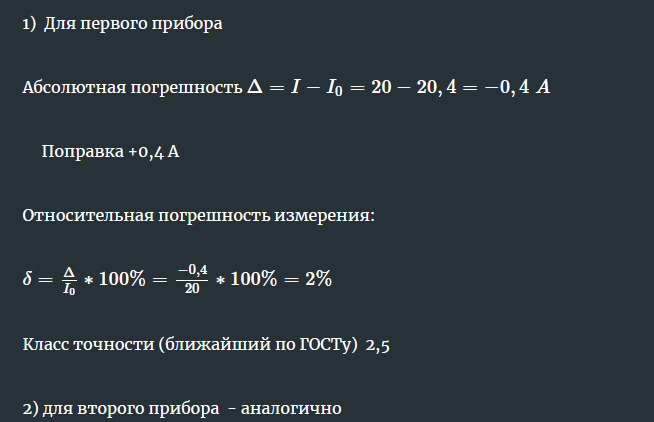 Абсолютная погрешность:
D = (60/100)*2 = 1.2 АПри измерении тока 10A допущена ошибка 2%.  Определить абсолютную погрешность измерения.Задача 2.Необходимо измерить напряжение 1B с точностью 0,5%. Обеспечит ли заданную точность вольтметр с номиналом 10В и классом точности 0,2?Решение:Считаем для стрелочного:
30*0,015=0,45
0,45/20=0,025
Это больше, чем 2%
Значит, не обеспечит.

Цифровой позволит.Задача 3.Амперметр с номиналами 10А, 30А, 100А использовали для измерения тока 10A. Выбрать нужный предел измерения и рассчитать для этого предела абсолютную и номинальную погрешности, если класс точности амперметра 1,0.Задача 4.Показания образцового амперметра 102мА, а показания рабочего амперметра 10мА.  Определить абсолютную, относительную погрешности и поправку.Решение:Абсолютная погрешность:Относительная погрешность измерения:Поправка:Задача 5.Необходимо измерить напряжение 50B с точностью 2%. Обеспечит ли заданную точность вольтметр с номиналом 300В и классом точности 1,5?Решение:Проверим обеспечит ли заданную точность вольтметр с номиналом 300В и классом точности 1,5:Показания образцового амперметра 20,4 А. Определить абсолютную и относительную погрешности, поправку и действительное значение класса точности для двух проверяемых приборов, если показания в одном случае 20 А, в другом 19,5 А. Оба прибора имеют предел измерения 30 А.Объяснение:Абсолютная = Iлаб-Iобр=5.07-5=0.07  Относительная =  =((Iлаб-Iобр) /Iобр) *100%=((5.07-5)/5)*100%=1,4%